These pictures and words should be cut out for the students to match up in pairs.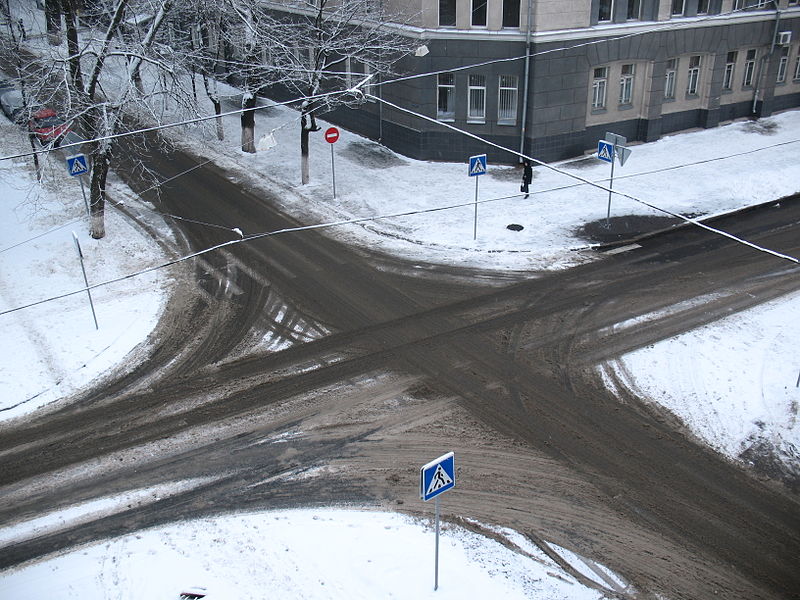 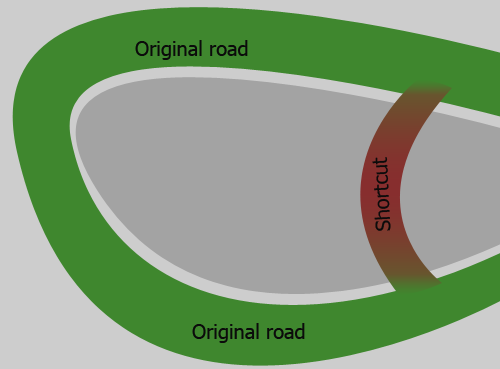 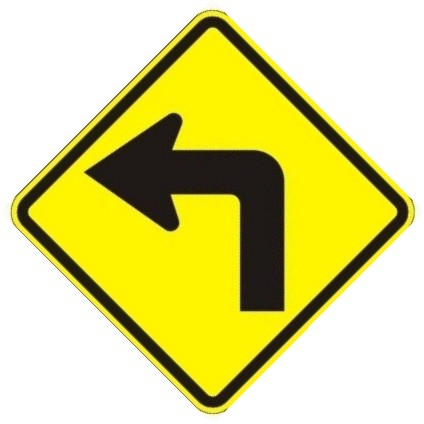 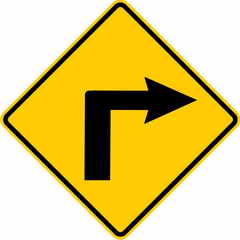 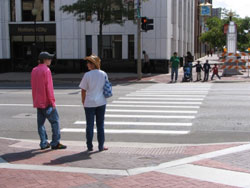 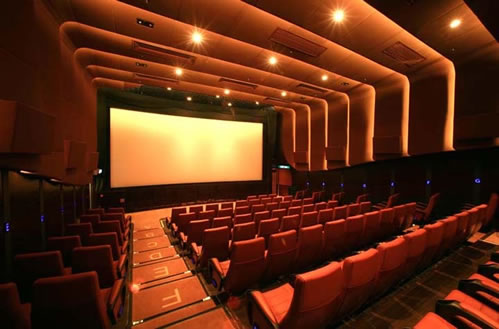 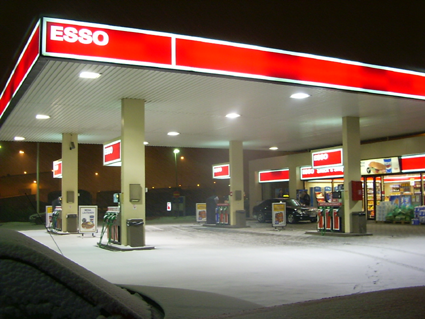 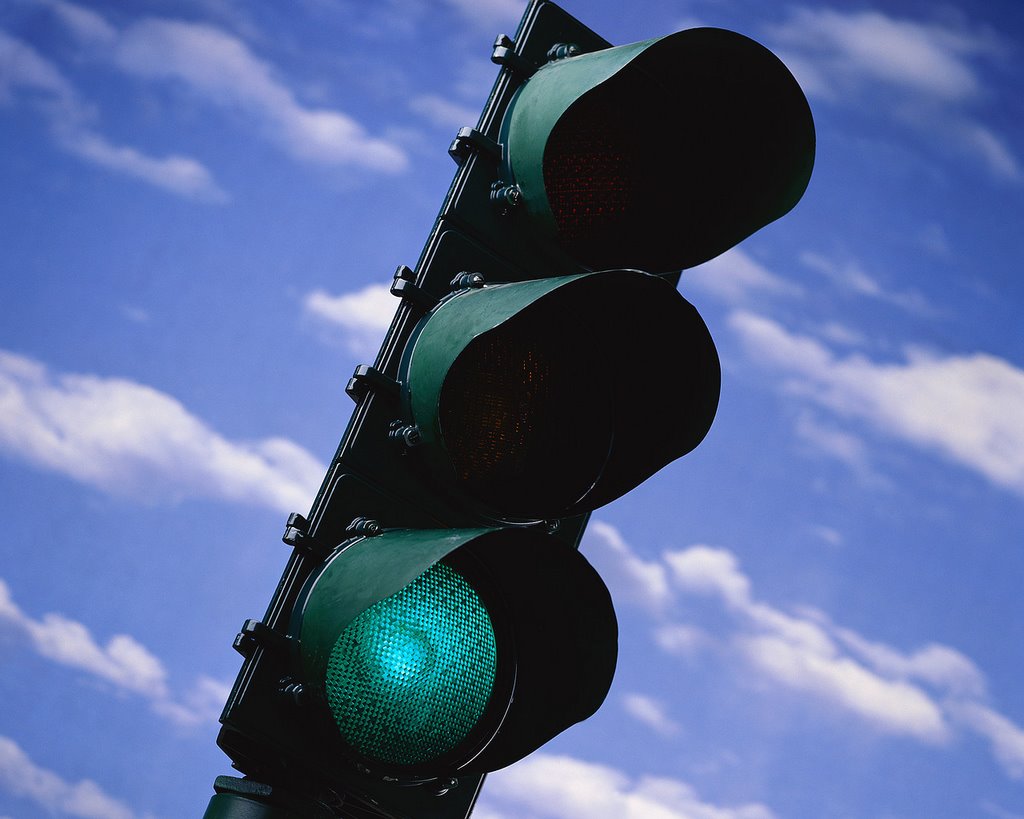 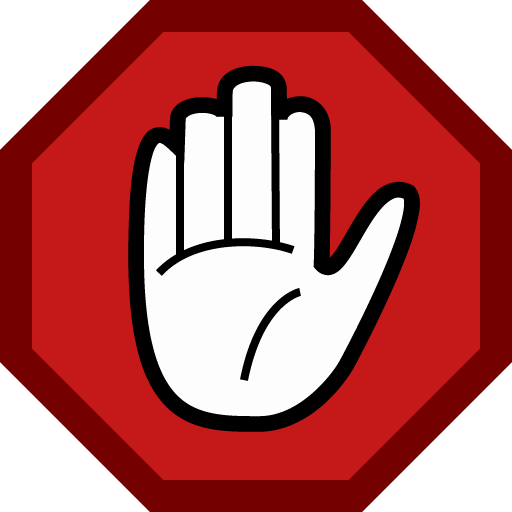 Intersection                                               Shortcut                                              Left                        Right                                                            Stop                                                      Crosswalk           Movie Theater                                          Gas Station                                          Light 